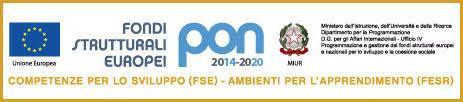 Ministero dell’Istruzione, dell’Università e della RicercaI.C.S.”CARDARELLI - MASSAUA”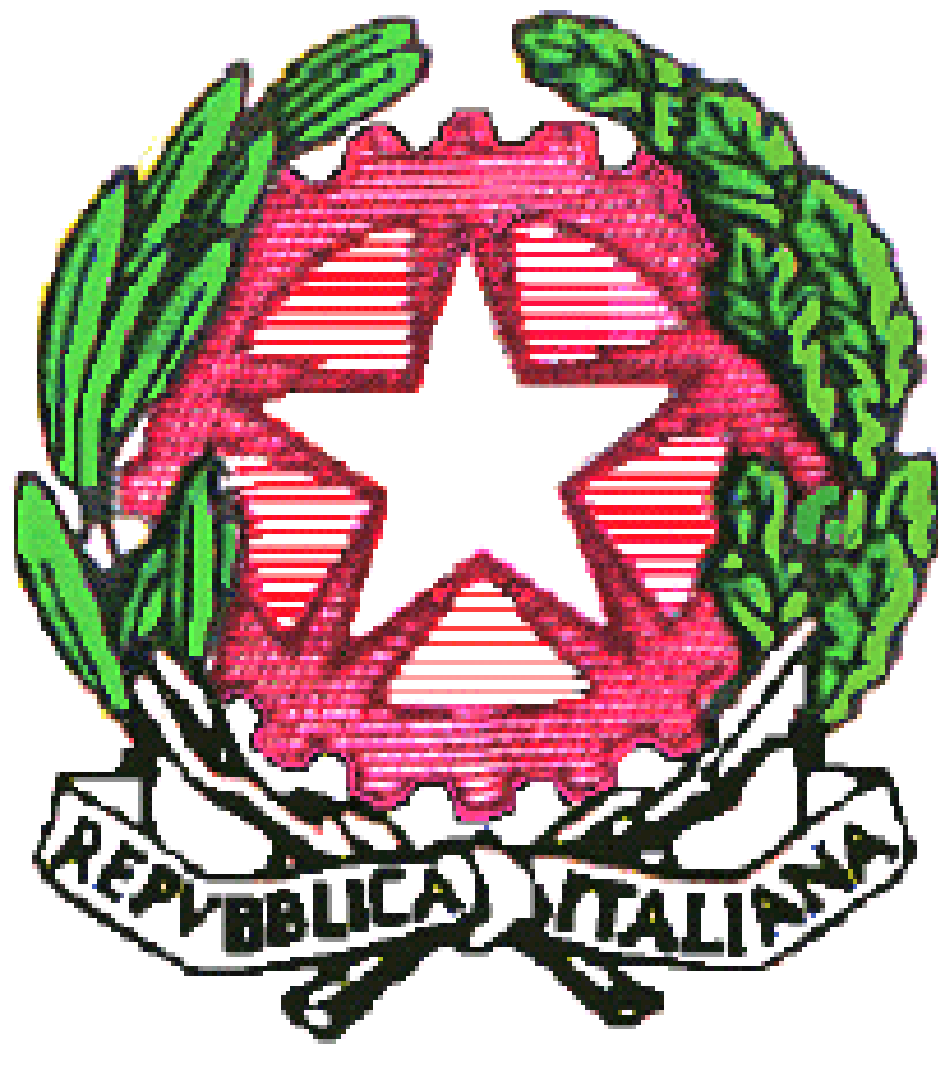 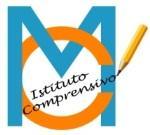 Via Scrosati, 4 - 20146 MilanoCentralino 02.884.41534 - Fax 02.884.44514 - Didattica 02.884.44511Amministrazione 02.884.41541- Personale 02.884.44510C.F. 80124050156 - Codice Meccanografico MIIC815005E-mail : MIIC815005@istruzione.it Web: http://cardarelli-massaua.gov.itIndirizzo Posta certificata: cardarelli-massaua@pec.itLIBRI DI TESTO. NUOVA ADOZIONESCUOLA PRIMARIAAnno scolastico 2024-2025Dati identificativiValutazioneLe caratteristiche del testo che ne rendono opportuna la scelta in relazione agli obiettivi da perseguire, ai programmi di insegnamento, agli obiettivi della programmazione educativa prevista dal PTOF sono indicate attraverso criteri e parametri esemplificati nella tabella sotto riportata.La scala di valore dei criteri adottata va da un minimo, 1, ad un massimo, 4.  Viene valutato solo il criterio, che riassume i vari indicatori/parametri, per mezzo di una crocetta.Parere del Consiglio di interclasse convocato il    ………………………………………………………………………………………………..………………….………………………………………………………………………………………………………………………………………………………………………..………………………………………………………………………………………………………………………………………………………………………………………………………………………………………………………………………………………………………………………………………………………………………………………………………………………………………………………………………………………………………………Il Presidente del Consiglio d’interclasse   …………………………………………Il/I docente/i proponente/i:  ……………………………………………………………………………………………………………………………………………………………………………………………………………………………………………………………………………………………………………………………………………………………………………………………………………………………………………………………………………………………………………………………………………………………………………………………………………………………………………………………………………………………………………………………………………………………………………………………………………………………………………………………………………………DELIBERA N°________ DEL COLLEGIO DOCENTI (dipartimento) DEL _________________________________		N.B. Allegare eventuale relazione.		Il Dirigente ScolasticoDott. M. TortoretoClasse sezDocente/i proponentiDisciplinaAutore/iTitoloVolCasa editriceCodice ISBNPrezzoClasse sezDocente/i proponentiDisciplinaAutore/iTitoloVolCasa editriceCodice ISBNPrezzoClasse sezDocente/i proponentiDisciplinaAutore/iTitoloVolCasa editriceCodice ISBNPrezzoClasse sezDocente/i proponentiDisciplinaAutore/iTitoloVolCasa editriceCodice ISBNPrezzoParametri di valutazioneValutazioneValutazioneValutazioneValutazioneCRITERIOINDICATORE1234Organicità espositivaProporzione delle parti/sezioni:Tra i nuclei tematiciOrganicità espositivaTra le disciplineOrganicità espositivaEsposizione scientifica e completa di un argomentoOrganicità espositivaPresenza di nessi logici tra gli argomentiOrganicità espositivaImpostazione pedagogico-didattica di riferimento omogenea:Organicità espositivaApprendimento per conoscenzaOrganicità espositivaApprendimento per esperienzaRispondenza agli interessi e alle capacità degli alunniScelta di argomenti adeguati all’età dell’alunnoRispondenza agli interessi e alle capacità degli alunniSviluppo dell’argomento adeguato all’età dell’alunnoRispondenza agli interessi e alle capacità degli alunniScelta di testi stimolanti e divertenti per sollecitare il piacere della letturaForma espositiva adeguata all’età dell’alunnoPrevalenza di frasi coordinate o subordinate a seconda del ciclo di riferimentoForma espositiva adeguata all’età dell’alunnoScelte lessicali appropriate rispetto all’organizzazione e/o alla disciplinaForma espositiva adeguata all’età dell’alunnoPresenza di nuovi termini e/o parole straniere debitamente spiegatiCorrettezza scientifica dei contenutiI contenuti disciplinari sono esposti alla luce degli studi più recenti e non risentono di strumenti d’indagine obsoletiCorrettezza scientifica dei contenutiLe affermazioni sono giustificate e/o dimostrateInterculturalità. Apertura alla globalitàIl tema della “cultura” viene trattato con obiettività e rispetto delle culture “altre”Interculturalità. Apertura alla globalitàI problemi vengono affrontati su scala molto ampiaInterculturalità. Apertura alla globalitàContenuti, storie, leggende e esperienze sono riferiti anche alle culture “altre”Obiettività dell’informazioneNon esistono contenuti ideologiciObiettività dell’informazioneI fatti e i problemi vengono esaminati da diverse angolatureObiettività dell’informazioneLe riflessioni tengono conto dei “punti di vista”Carattere formativo dei contenutiGli argomenti scelti influiscono su aspetti formativi del carattere, della personalità, del comportamento e appaiono motivantiCarattere formativo dei contenutiGli argomenti contribuiscono alla più idonea acquisizione della culturaInterdisciplinaritàGli argomenti/contenuti vengono affrontati con il contributo di diverse disciplineInterdisciplinaritàI legami tra le diverse discipline sono adeguatamente evidenziati ovvero si devono evincereInterdisciplinaritàL’unitarietà dell’apprendimento è costruita con particolare attenzione alle convergenze disciplinariRapporto testo/immaginiComplementarità tra testo e immaginiRapporto testo/immaginiEquilibrio quantitativo e qualitativo tra testo e immagineRapporto testo/immaginiAspetto grafico (impaginazione, caratteri, corpo, titoli, uso dei colori)Scelte iconograficheEquilibrio tra foto e disegni (realtà e fantasia)Scelte iconografichePresenza significativa di immagini artisticheScelte iconograficheScelta di immagini adeguate all’età degli alunniProblematizzazione degli argomentiSpinta alla ricerca di soluzioni con il contributo personale dell’alunnoProblematizzazione degli argomentiAnalisi delle cause di fatti o problemiProblematizzazione degli argomentiRicerca di soluzioni di fatti o problemiProblematizzazione degli argomentiPresenza di affermazioni apodittiche e/o non dimostrate Proposte di lavoro per l’alunnoDomande aperte/chiuseProposte di lavoro per l’alunnoEsercizi di ricerca individualeProposte di lavoro per l’alunnoProposte che stimolano l’intraprendenza anziché risposte univocheCoerenza con il Piano dell’Offerta FormativaPresenza delle tematiche trattate nel PTOFCoerenza con il Piano dell’Offerta FormativaCoerenza metodologica con quelle proposte nel PTOFCoerenza con il Piano dell’Offerta FormativaVisione dei problemi coerente con il PTOF